Introduction to Outdoor Leader Skills (IOLS)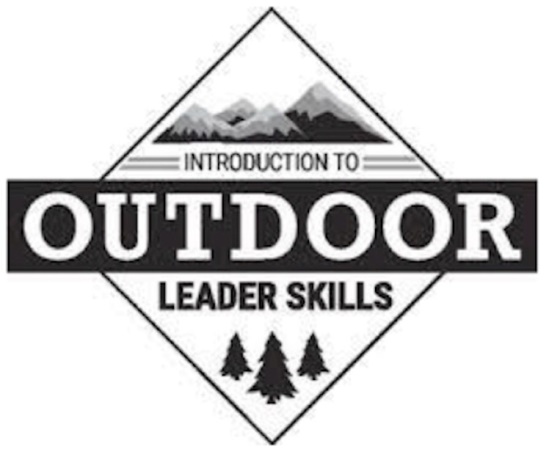 For Scouts BSA leaders to be fully trained   AND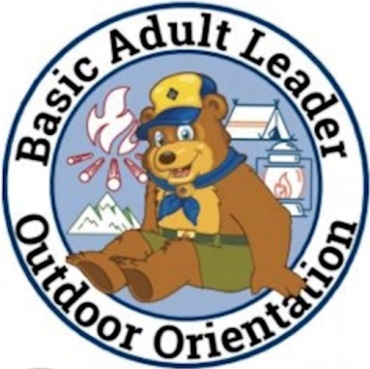 Basic Adult Leader Outdoor Orientation (BALOO)For Pack and Den Leaders conducting Pack CampoutsFriday, March 4, 6 PM through Saturday, March 5, 6 PMDouble V Scout Ranch, Ramada Grande,3801 S Kinney Rd, Tucson, AZ 85719In person with outdoor training and social distancing!Cost: $20 – Registration at <LINK>Saturday Breakfast & Lunch IncludedThis is an overnight camping experience.   All participants should plan to bring:TentBackpackWater bottleCup, plate, bowl, knife, fork, spoonSleeping bag and sleep pad/air mattressScout UniformWarm clothes in layers, including a hat and glovesNotebook, pen/pencilPocketknife FlashlightPersonal First Aid Kit and personal medicationsPersonal care kit (toothpaste, toothbrush, soap, etc)Folding chair (recommended)Face MaskTraining presented by the Sky Islands Training TeamContact: Fran Kearney, 520 257-7415 (please leave a voicemail)or email fkearney1@cox.net with any questions or concerns.